Publicado en Ciudad de México el 11/06/2020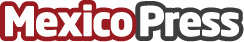  ABG e IB Group anuncian asociación para hacer crecer la presencia de Forever 21 en MéxicoForever 21 México estará haciendo una transición hacía el modelo licencia, gracias a la asociación formada por IB Group y Grupo Cojab; quienes estarán operando la marca adquirida por Authentic Brands GroupDatos de contacto:COMA5528944247Nota de prensa publicada en: https://www.mexicopress.com.mx/abg-e-ib-group-anuncian-asociacion-para-hacer Categorías: Internacional Nacional Inmobiliaria Moda Marketing Consumo Ciudad de México http://www.mexicopress.com.mx